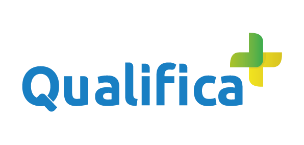 EDITAL CONJUNTO Nº SPO.PTB.002, DE 17 DE JANEIRO DE 2022 PROCESSO SELETIVO SIMPLIFICADO PARA A SELEÇÃO E CADASTRO DE RESERVA DE BOLSISTAS, NAS MODALIDADES SUPERVISOR(A) DE CURSO E AGENTE DE APOIO ADMINISTRATIVO E FINANCEIRO PARA ATUAREM NO PROGRAMA NACIONAL DE ACESSO AO ENSINO TÉCNICO E EMPREGO - PRONATEC/MEC, NO CÂMPUS SÃO PAULO OU CÂMPUS PIRITUBA DO INSTITUTO FEDERAL DE EDUCAÇÃO, CIÊNCIA E TECNOLOGIA DE SÃO PAULO - IFSPANEXO I - REQUERIMENTO DE INSCRIÇÃOFUNÇÃO PRETENDIDA:	□ SUPERVISOR DE CURSO                                      	□ AGENTE DE APOIO ADMINISTRATIVO E FINANCEIROSão Paulo, ____ de janeiro de 2022._________________________________________Assinatura do(a) candidato(a)EDITAL CONJUNTO Nº SPO.PTB.002, DE 17 DE JANEIRO DE 2022 PROCESSO SELETIVO SIMPLIFICADO PARA A SELEÇÃO E CADASTRO DE RESERVA DE BOLSISTAS, NAS MODALIDADES SUPERVISOR(A) DE CURSO E AGENTE DE APOIO ADMINISTRATIVO E FINANCEIRO PARA ATUAREM NO PROGRAMA NACIONAL DE ACESSO AO ENSINO TÉCNICO E EMPREGO - PRONATEC/MEC, NO CÂMPUS SÃO PAULO OU CÂMPUS PIRITUBA DO INSTITUTO FEDERAL DE EDUCAÇÃO, CIÊNCIA E TECNOLOGIA DE SÃO PAULO - IFSPANEXO II - DECLARAÇÃO DE DISPONIBILIDADE DO(A) BOLSISTAEu, ____________________________________________, SIAPE nº ___________________, declaro para os devidos fins que tenho disponibilidade para o desempenho das atividades como BOLSISTA no Programa Bolsa-Formação do Qualifica Mais Progredir/PRONATEC e que me COMPROMETO A CUMPRIR todas as atribuições a mim designadas e respectiva carga horária da atividade, ciente de que não causarei prejuízo a minha carga horária regular de atuação, conforme apresentada na tabela abaixo, e nem prejudicarei a qualidade e o bom andamento das minhas atividades regulares exercidas no IFSP, conforme disposto na Resolução CD/FNDE nº 04/2012.DISPONIBILIDADE DE HORÁRIO PARA O QUALIFICA MAIS PROGREDIR/PRONATECSão Paulo, ___ de janeiro de 2022._________________________________________Assinatura do(a) Servidor(a)	EDITAL CONJUNTO Nº SPO.PTB.002, DE 17 DE JANEIRO DE 2022 PROCESSO SELETIVO SIMPLIFICADO PARA A SELEÇÃO E CADASTRO DE RESERVA DE BOLSISTAS, NAS MODALIDADES SUPERVISOR(A) DE CURSO E AGENTE DE APOIO ADMINISTRATIVO E FINANCEIRO PARA ATUAREM NO PROGRAMA NACIONAL DE ACESSO AO ENSINO TÉCNICO E EMPREGO - PRONATEC/MEC, NO CÂMPUS SÃO PAULO OU CÂMPUS PIRITUBA DO INSTITUTO FEDERAL DE EDUCAÇÃO, CIÊNCIA E TECNOLOGIA DE SÃO PAULO - IFSPANEXO III - DECLARAÇÃO DO SETOR/DEPARTAMENTO DE LOTAÇÃODECLARO estar ciente e CONFIRMO que o(a) servidor(a) ______________________________	________________________________________________ SIAPE nº. ___________________, ocupante do cargo de _________________________________________________________	,lotado(a) no(a) ________________________________, possui disponibilidade para exercer atividades como BOLSISTA no âmbito da Bolsa-Formação do Qualifica Mais Progredir/PRONATEC, e que as atividades a serem desempenhadas  por este(a) servidor(a) são compatíveis com sua programação de trabalho regular na Instituição, apresentada no ANEXO II, e não comprometem a qualidade e o bom andamento das atividades regulares exercidas no IFSP, conforme disposto na Resolução CD/FNDE nº 04/2012. De acordo com as declarações acima prestadas.São Paulo, ____ de janeiro de 2022.________________________________Assinatura e carimbo do(a) CGP/DGPEDITAL CONJUNTO Nº SPO.PTB.002, DE 17 DE JANEIRO DE 2022PROCESSO SELETIVO SIMPLIFICADO PARA A SELEÇÃO E CADASTRO DE RESERVA DE BOLSISTAS, NAS MODALIDADES SUPERVISOR(A) DE CURSO E AGENTE DE APOIO ADMINISTRATIVO E FINANCEIRO PARA ATUAREM NO PROGRAMA NACIONAL DE ACESSO AO ENSINO TÉCNICO E EMPREGO - PRONATEC/MEC, NO CÂMPUS SÃO PAULO OU CÂMPUS PIRITUBA DO INSTITUTO FEDERAL DE EDUCAÇÃO, CIÊNCIA E TECNOLOGIA DE SÃO PAULO - IFSPANEXO IV (A) - FORMULÁRIO DE ENTREGA DE DOCUMENTOS COMPROBATÓRIOS DA ESCOLARIDADE E EXPERIÊNCIA EXIGIDAS(Preencher e anexar os documentos comprobatórios)RELAÇÃO DE DOCUMENTOS ENTREGUES E PLANILHA DE PONTUAÇÃO* para uso do IFSPOrientações para o preenchimento do FORMULÁRIO DE ENTREGA DE DOCUMENTOS COMPROBATÓRIOS DA ESCOLARIDADE E EXPERIÊNCIA EXIGIDAS:Preencha os valores de pontuação de acordo com os comprovantes apresentados, atribuindo a pontuação cabível para cada caso;Organize os documentos de acordo com a sequência, numerando-os segundo o quadro acima;No caso de mais de um documento comprobatório para um item, numere-o de acordo com o número de sequência e faça a listagem com subníveis (exemplo: 7.1, 7.2, ...);São documentos válidos: diplomas, certificados, Carteira de Trabalho (CTPS) e declarações;Documentos fora da ordem e sem numeração não serão considerados no momento da avaliação;Todos os documentos devem ser digitalizados e agrupados em um único arquivo no formato PDF com o tamanho máximo de 10 Mb.EDITAL CONJUNTO Nº SPO.PTB.002, DE 17 DE JANEIRO DE 2022PROCESSO SELETIVO SIMPLIFICADO PARA A SELEÇÃO E CADASTRO DE RESERVA DE BOLSISTAS, NAS MODALIDADES SUPERVISOR(A) DE CURSO E AGENTE DE APOIO ADMINISTRATIVO E FINANCEIRO PARA ATUAREM NO PROGRAMA NACIONAL DE ACESSO AO ENSINO TÉCNICO E EMPREGO - PRONATEC/MEC, NO CÂMPUS SÃO PAULO OU CÂMPUS PIRITUBA DO INSTITUTO FEDERAL DE EDUCAÇÃO, CIÊNCIA E TECNOLOGIA DE SÃO PAULO - IFSPANEXO IV (B) - FORMULÁRIO DE ENTREGA DE DOCUMENTOS COMPROBATÓRIOS DA ESCOLARIDADE E EXPERIÊNCIA EXIGIDAS (Preencher e anexar os documentos comprobatórios)RELAÇÃO DE DOCUMENTOS ENTREGUES E PLANILHA DE PONTUAÇÃO* para uso do IFSPOrientações para o preenchimento do FORMULÁRIO DE ENTREGA DE DOCUMENTOS COMPROBATÓRIOS DA ESCOLARIDADE E EXPERIÊNCIA EXIGIDAS:Preencha os valores de pontuação de acordo com os comprovantes apresentados, atribuindo a pontuação cabível para cada caso;Organize os documentos de acordo com a sequência, numerando-os segundo o quadro acima;No caso de mais de um documento comprobatório para um item, numere-o de acordo com o número de sequência e faça a listagem com subníveis (exemplo: 7.1, 7.2, ...);São documentos válidos: diplomas, certificados, Carteira de Trabalho (CTPS) e declarações;Documentos fora da ordem e sem numeração não serão considerados no momento da avaliação;Todos os documentos devem ser digitalizados e agrupados em um único arquivo no formato PDF com o tamanho máximo de 10 Mb.EDITAL CONJUNTO Nº SPO.PTB.002, DE 17 DE JANEIRO DE 2022 PROCESSO SELETIVO SIMPLIFICADO PARA A SELEÇÃO E CADASTRO DE RESERVA DE BOLSISTAS, NAS MODALIDADES SUPERVISOR(A) DE CURSO E AGENTE DE APOIO ADMINISTRATIVO E FINANCEIRO PARA ATUAREM NO PROGRAMA NACIONAL DE ACESSO AO ENSINO TÉCNICO E EMPREGO - PRONATEC/MEC, NO CÂMPUS SÃO PAULO OU CÂMPUS PIRITUBA DO INSTITUTO FEDERAL DE EDUCAÇÃO, CIÊNCIA E TECNOLOGIA DE SÃO PAULO - IFSPANEXO V - FORMULÁRIO DE SOLICITAÇÃO DE RECURSONome:Nome:RG:Órgão Expedidor:CPF:Telefone:Telefone:Telefone:Telefone:Celular:E-mail:E-mail:E-mail:E-mail:SIAPE nºCargo no IFSP:Função no IFSP:Cargo no IFSP:Função no IFSP:Cargo no IFSP:Função no IFSP:Cargo no IFSP:Função no IFSP:Cargo no IFSP:Função no IFSP:_________________________________________________________________________________________________________________________________________________________________________________________________________________________________________________________________________________________________________________________________________________________________________________________________CâmpusCâmpusCâmpus□ SÃO PAULO      □ PIRITUBA□ SÃO PAULO      □ PIRITUBA□ SÃO PAULO      □ PIRITUBA□ SÃO PAULO      □ PIRITUBA□ SÃO PAULO      □ PIRITUBA□ SÃO PAULO      □ PIRITUBA□ SÃO PAULO      □ PIRITUBA□ SÃO PAULO      □ PIRITUBA□ SÃO PAULO      □ PIRITUBATURNOSEGUNDATERÇAQUARTAQUINTASEXTASÁBADOMANHÃTARDENOITESão Paulo, ____ de janeiro de 2022.São Paulo, ____ de janeiro de 2022.São Paulo, ____ de janeiro de 2022.Assinatura e carimbo do(a) Responsável/Chefe Imediato(a)Assinatura e carimbo do(a) Diretor(a)-GeralPARECER DA DIREÇÃO/COORDENAÇÃO DE GESTÃO DE PESSOAS (CGP/DGP)(Uso Exclusivo)PARECER DA DIREÇÃO/COORDENAÇÃO DE GESTÃO DE PESSOAS (CGP/DGP)(Uso Exclusivo)PARECER DA DIREÇÃO/COORDENAÇÃO DE GESTÃO DE PESSOAS (CGP/DGP)(Uso Exclusivo)Nome:Nome:RG:Órgão Expedidor:CPF:Função:  Função:  Função:  SUPERVISOR(A) DE CURSOSUPERVISOR(A) DE CURSOSUPERVISOR(A) DE CURSOSUPERVISOR(A) DE CURSOSUPERVISOR(A) DE CURSON° de ordemTipo de documento entregueN° de ordemTipo de documento entregueValidação*Validação*PontuaçãoAnotações*1Curso de capacitação na área de atuação (CH mínima de 80 horas)
(0,5 pontos curso)SimNão2Curso de capacitação na área de atuação (CH mínima de 150 horas)
(1,0 pontos curso)SimNão3Graduação na área do curso (2,0 pontos)SimNão4Graduação em outra área (1,0 pontos)SimNão5Especialização na área do curso (2,0 pontos)SimNão6Especialização em outra área(1,0 pontos)SimNão7Mestrado em na área do curso (2,0 pontos)SimNão8Mestrado (em outra área) (1,0 pontos)SimNão9Doutorado na área do curso (3,0 pontos)SimNão10Doutorado (em outra área) (1,0 pontos)SimNãoSUBTOTALMáx10,0Experiência ProfissionalValidação*Validação*PontuaçãoAnotações*11Experiência em coordenação de cursos no IFSP (1,0 pontos por ano)SimNão12Experiência em coordenação de cursos fora do IFSP (1,5 pontos por ano)SimNão13Experiência em supervisão/gestão em outras edições do PRONATEC (2,0 pontos por ano)SimNãoSUBTOTALMáx20,0Pontuação Final*PONTUAÇÃO MÁXIMA (SOMATÓRIA DE TODOS OS ITENS)Máx30,0São Paulo, ___ de janeiro de 2022.São Paulo, ___ de janeiro de 2022.São Paulo, ___ de janeiro de 2022.Assinatura do(a) candidato(a)Nome:Nome:RG:Órgão Expedidor:CPF:Função:  Função:  Função:  AGENTE DE APOIO ADMINISTRATIVO E FINANCEIROAGENTE DE APOIO ADMINISTRATIVO E FINANCEIROAGENTE DE APOIO ADMINISTRATIVO E FINANCEIROAGENTE DE APOIO ADMINISTRATIVO E FINANCEIROAGENTE DE APOIO ADMINISTRATIVO E FINANCEIRON° de ordemTipo de documento entregueN° de ordemTipo de documento entregueValidação*Validação*PontuaçãoAnotações*1Curso Técnico na área de Administração ou Finanças (1,0 pontos)SimNão2Graduação em qualquer área (1,0 pontos)SimNão2Graduação na área de Administração ou Finanças (3,0 pontos)SimNão3Especialização em qualquer área (1,0 pontos)SimNão3Especialização na área de Administração ou Finanças (3,0 pontos)SimNão4Mestrado em qualquer área (1,0 pontos)SimNão4Mestrado na área de Administração ou Finanças (2,0 pontos)SimNão5Doutorado em qualquer área (1,0 pontos)SimNão5Doutorado na área de Administração ou Finanças (3,0 pontos)SimNãoSUBTOTALMáx10,0Experiência ProfissionalValidação*Validação*PontuaçãoAnotações*6Experiência na área administrativa e/ou financeira (2,0 pontos por ano)SimNão7Experiência na operacionalização de sistemas de gestão acadêmica e/ou administrativa do governo federal (SIAFI) (2,0 pontos por ano)SimNão8Experiência na operacionalização de Sistemas Nacional de Informações da Educação Profissional e Tecnológica do Governo Federal (SISTEC) (2,0 pontos por ano)SimNãoSUBTOTALMáx20,0Pontuação Final*PONTUAÇÃO MÁXIMA (SOMATÓRIA DE TODOS OS ITENS)Máx30,0São Paulo, ___ de janeiro de 2022.São Paulo, ___ de janeiro de 2022.São Paulo, ___ de janeiro de 2022.Assinatura do(a) Candidato(a)Nome:Nome:RG:Órgão Expedidor:Órgão Expedidor:CPF:CPF:Função:  Função:  Função:  □ Supervisor de Curso □ Agente de Apoio Administrativo e Financeiro            □ Supervisor de Curso □ Agente de Apoio Administrativo e Financeiro            □ Supervisor de Curso □ Agente de Apoio Administrativo e Financeiro            □ Supervisor de Curso □ Agente de Apoio Administrativo e Financeiro            □ Supervisor de Curso □ Agente de Apoio Administrativo e Financeiro            □ Supervisor de Curso □ Agente de Apoio Administrativo e Financeiro            □ Supervisor de Curso □ Agente de Apoio Administrativo e Financeiro            □ Supervisor de Curso □ Agente de Apoio Administrativo e Financeiro            Recurso para: Recurso para: Recurso para: Recurso para: □ Indeferimento de Inscrição        □ Nota obtida□ Indeferimento de Inscrição        □ Nota obtida□ Indeferimento de Inscrição        □ Nota obtida□ Indeferimento de Inscrição        □ Nota obtida□ Indeferimento de Inscrição        □ Nota obtida□ Indeferimento de Inscrição        □ Nota obtida□ Indeferimento de Inscrição        □ Nota obtidaJustificativa:Justificativa:Justificativa:Justificativa:Justificativa:Justificativa:Justificativa:Justificativa:Justificativa:Justificativa:Justificativa:São Paulo, ___ de janeiro de 2022.São Paulo, ___ de janeiro de 2022.São Paulo, ___ de janeiro de 2022.São Paulo, ___ de janeiro de 2022.São Paulo, ___ de janeiro de 2022.São Paulo, ___ de janeiro de 2022.São Paulo, ___ de janeiro de 2022.São Paulo, ___ de janeiro de 2022.São Paulo, ___ de janeiro de 2022.São Paulo, ___ de janeiro de 2022.São Paulo, ___ de janeiro de 2022.Assinatura do(a) Candidato(a)Assinatura do(a) Candidato(a)Assinatura do(a) Candidato(a)